02/05/2023, 14:08BionexoRESULTADO – TOMADA DE PREÇONº202325EM36486HEMUO Instituto de Gestão e Humanização – IGH, entidade de direito privado e sem fins lucrativos,classificado como Organização Social, vem tornar público o resultado da Tomada de Preços, com afinalidade de adquirir bens, insumos e serviços para o HEMU - Hospital Estadual da Mulher, comendereço à Rua R-7, S/N, Setor Oeste, Goiânia, CEP: 74.125-090.Bionexo do Brasil LtdaRelatório emitido em 02/05/2023 12:57CompradorIGH - HEMU - Hospital Estadual da Mulher (11.858.570/0002-14)Rua R 7, esquina com Av. Perimetral s/n - Setor Oeste - GOIÂNIA, GO CEP: 74.530-020Relação de Itens (Confirmação)Pedido de Cotação : 281951015COTAÇÃO Nº 36486 - DIETAS - HEMU ABRIL/2023Frete PróprioObservações: *PAGAMENTO: Somente a prazo e por meio de depósito em conta PJ do fornecedor. *FRETE: Só serãoaceitas propostas com frete CIF e para entrega no endereço: RUA R7 C/ AV PERIMETRAL, SETOR OESTE, Goiânia/GO CEP:74.125-120, dia e horário especificado. *CERTIDÕES: As Certidões Municipal, Estadual de Goiás, Federal, FGTS eTrabalhista devem estar regulares desde a data da emissão da proposta até a data do pagamento. *REGULAMENTO: Oprocesso de compras obedecerá ao Regulamento de Compras do IGH, prevalecendo este em relação a estes termos emcaso de divergência.Tipo de Cotação: Cotação EmergencialFornecedor : Todos os FornecedoresData de Confirmação : TodasFaturamentoMínimoPrazo deEntregaValidade daPropostaCondições dePagamentoFornecedorFrete ObservaçõesUber Medica E Hospitalar Ltda - EppUBERLÂNDIA - MGADRIANA CAMPOS - (34) 32144519adm.go@ubermedica.com.brMais informações5dias após12R$ 300,000018/05/202330 ddlCIFnullnullconfirmaçãoVia Nut - Nutrição Clinica e ProdutosHospitalaresGOIÂNIA - GO3 dias apósconfirmaçãoR$ 400,000030/04/202330 ddlCIFRamile Ferreira e silva - nullcotacao@vianut.com.brMais informaçõesProgramaçãode EntregaPreço PreçoUnitário FábricaProdutoCódigoFabricante Embalagem Fornecedor Comentário JustificativaRent(%) Quantidade Valor Total UsuárioDaniellyEvelynPereira DaDIETA ENTERALPEDIATRICA SEMIELEMENTAR P/ APLV. ->LATA COM 400GPREGOMINPEPTI -DANONEUber MedicaE HospitalarLtda - EppR$R$R$142369-LATAnull-40 LataCruz95,6000 0,00003.824,000019/04/202309:49DIETA ENTERAL POLIMNORMOC/ HIPERP S/ FIBRA1KCAL / ML -CICATRIZ;DEITA ENTERALPOLIMERICA,NORMOCALORICA,HIPERPROTEICA (PTNMAIOR QUE 20 %) SEMFIBRAS, ESPECIFICO PARA 34294CICATRIZAÇÃO DEDaniellyEvelynPereira DaCruzUber MedicaE HospitalarLtda - EppNUTRISONR$R$R$694,00002-Packnull-20 Frasco-DANONE34,7000 0,0000FERIDAS, ACRESCIDO DEARGINA, ZINCO E19/04/202309:49SELENIO,NUTRICIONALMENTECOMPLETA, DENSIDADECALORICA 1,0 KCAL/ML.FRASCO 750MLDaniellyEvelynPereira DaCruzDIETA ENTERAL/ORALHIPERCAL DE 0 - 12 MESES 37997S/ SACAROSE - LATA 400GINFATRINIPO -DANONEUber MedicaE HospitalarLtda - EppR$R$R$35--LATALATAnullnull--20 Lata118,0000 0,00002.360,000019/04/202309:49DaniellyEvelynPereira DaCruzAPTAMILPREMIUM 1LATA 400G -DANONE -DANONEUber MedicaE HospitalarLtda - EppFORMULA INFANTIL 1, 0 -R$R$R$900,000037791100 Unidade6MESES LATA 400 GR9,0000 0,000019/04/202309:49https://bionexo.bionexo.com/jsp/RelatPDC/relat_adjudica.jsp1/3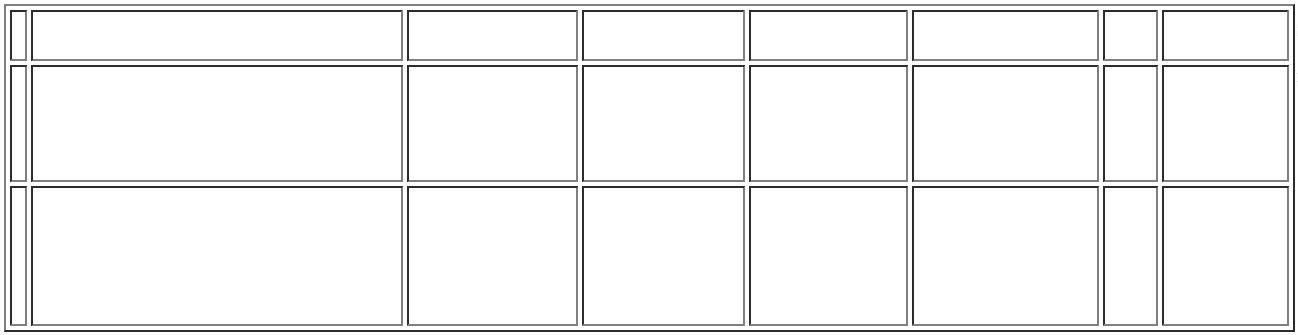 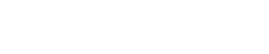 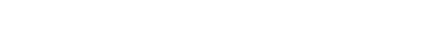 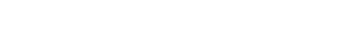 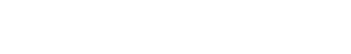 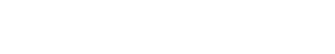 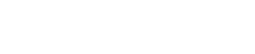 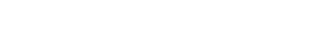 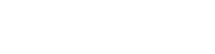 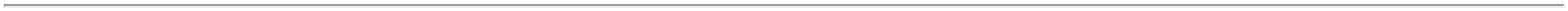 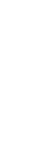 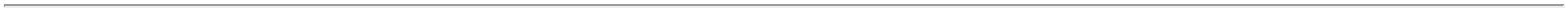 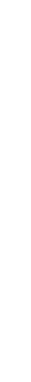 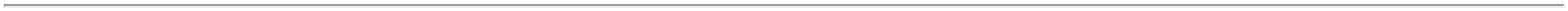 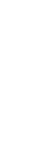 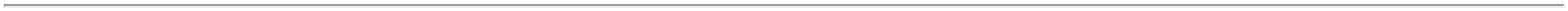 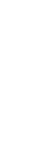 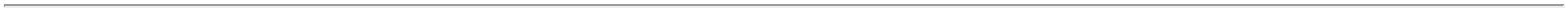 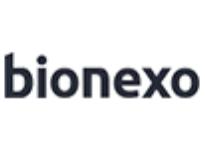 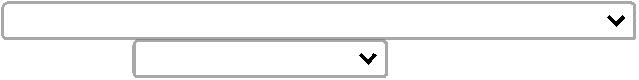 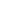 02/05/2023, 14:08BionexoFORMULA INFANTIL PARARECEM NASCIDO PRETERMO E / OU ALTO RISCODaniellyEvelynPereira DaCruz400G - FORMULA PARAAPTAMILPREPROEXPERT- DANONEUber MedicaE HospitalarLtda - EppRECEM NASCIDO PRETERMO E/ OU DE ALTORISCO E / OU BAIXO PESOAO NASCER COMPROTEINAS LACTEAS ->LATA 400 GRAMASR$R$R$737790-LATAnull-50 Unidade26,9000 0,00001.345,000019/04/202309:49DaniellyEvelynPereira DaCruzFÓRMULA INFANTILELEMENTAR DEAMINOÁCIDOS SEMLACTOSE.NEOCATELCPUPGRADE -DANONEUber MedicaE HospitalarLtda - EppR$R$R$894237537800----LATALATAnullnullnullnull--15 Lata208,5300 0,00003.127,950019/04/202309:49DaniellyEvelynPereira DaCruzFÓRMULA INFANTILP/ALERGIAS A PLVC/LACTOSE LATA 400GAPTAMILPEPTI -DANONEUber MedicaE HospitalarLtda - EppR$R$R$130,00002 Unidade50 Unidade50 Unidade65,0000 0,000019/04/202309:49DaniellyEvelynPereira DaCruz;1 -RespondeuSUPLEMENTO CONTROLEGLICEMICO COM AMIDO 37841DE TAPIOCA SB MORANGODIASIPMORANGO -DANONEUber MedicaE HospitalarLtda - EppR$R$R$620,0000102FRASCOincorretamente 12,4000 0,0000o item cotado.19/04/202309:49DaniellyEvelynPereira DaCruzSUPLEMENTO ULCERA DEPRESSAO SABORCUBITANUber MedicaR$R$R$576,5000137853CHOCOLATE GARRAFA E Hospitalar-CHOCOLATE - UNIDADE DE00ML11,5300 0,0000-DANONELtda - Epp219/04/202309:49TotalParcial:R$347.013.577,4500Total de Itens da Cotação: 12Total de Itens Impressos: 9Programaçãode EntregaPreço PreçoUnitário FábricaProdutoCódigoFabricante Embalagem Fornecedor Comentário JustificativaRent(%) Quantidade Valor Total UsuárioDaniellyEvelynPereira DaFIBRA DIETÉTICA SOLÚVELPREBIÓTICA, À BASE DEFRUTOOLIGOSSACARÍDEOS 37823(FOS), FIBRA SOLÚVEL -SACHÊ DE 6G A 7GVia Nut -NutriçãoClinica eProdutosHospitalaresFosvitasache 7g -vitafor -VitafotR$R$4-sachenull-20 SachêR$ 74,0000Cruz3,7000 0,000019/04/202309:49FORMULA INFANTIL EM PÓPARA RN PRE-TERMO E/OUALTO RISCO -> INDICADAPARA RECEM NASCIDOSPRÉ TERMO E/OU ALTORISCO E/OU BAIXO PESOAO NASCER; COM DHA,ARA E NUCLEOTÍDEOS. -ESPECIFICAÇÃO:INDICADA PARA RECÉMNASCIDOS PRÉ TERMO E/OU ALTO RISCO E/OU ALTORISCO E/OU BAIXO PESOAO NASCER.DaniellyEvelynPereira DaCruzVia Nut -NutriçãoClinica eProdutosHospitalaresFM 85 -NESTLE -NESTLER$R$R$635651-1Gnull-504 Sachê4,1333 0,00002.083,183219/04/202309:49SUPLEMENTO HIPERHIPER 200 ML MORANGO/-ESPECIFICAÇÃO:SUPLEMENTO HIPER/HIPERMORANGO 200 ML.DaniellyEvelynPereira DaCruzNUTREN1.5MORANGO200ML -NESTLE -NESTLEVia Nut -NutriçãoClinica eProdutosHospitalaresSUPLEMENTO ORALINDUSTRIALIZADO, > 1.25KCAL/ML A MENOR OUIGUAL 1.5 KCAL/ML,MAIOR OU IGUAL 5G DEPROTEINAS/100 ML.PRONTO PARA USO EADMINISTRAÇÃO - SABORMORANGO.FRASCO200MLR$R$R$255,00001137844-null-30 Unidade8,5000 0,000019/04/202309:49TotalParcial:R$554.001.02.412,1832Total de Itens da Cotação: 12Total de Itens Impressos: 3TotalGeral:R$915.989,6332https://bionexo.bionexo.com/jsp/RelatPDC/relat_adjudica.jsp2/3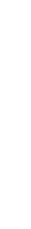 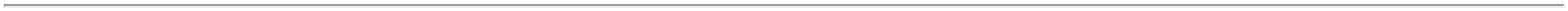 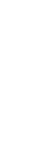 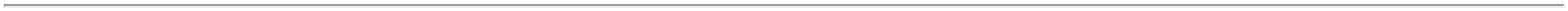 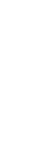 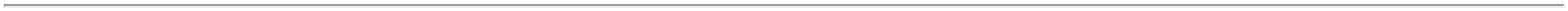 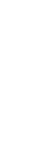 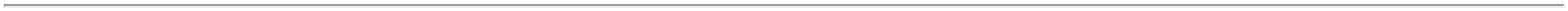 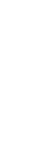 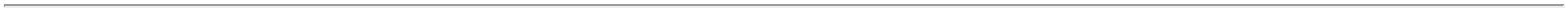 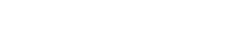 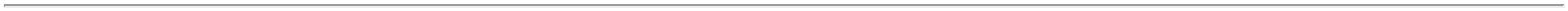 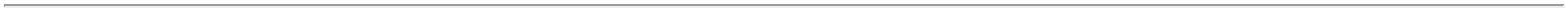 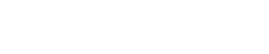 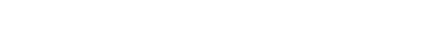 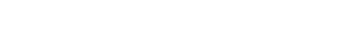 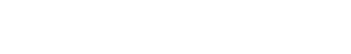 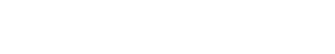 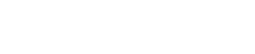 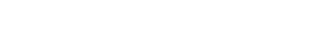 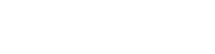 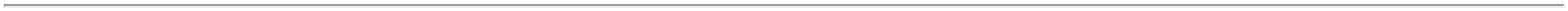 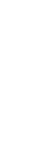 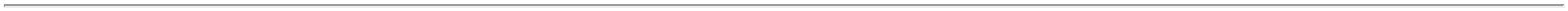 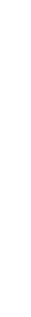 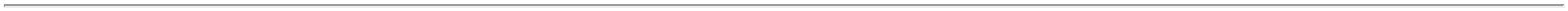 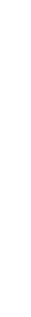 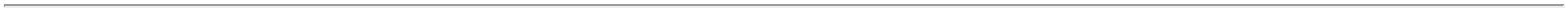 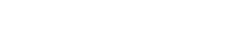 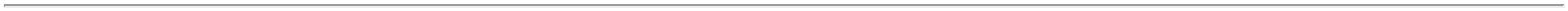 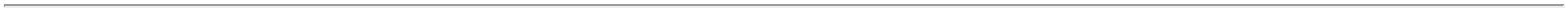 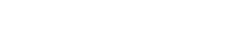 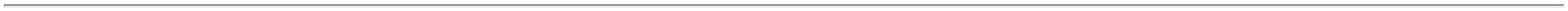 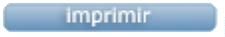 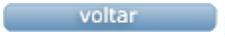 02/05/2023, 14:08BionexoClique aqui para geração de relatório completo com quebra de páginahttps://bionexo.bionexo.com/jsp/RelatPDC/relat_adjudica.jsp3/3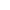 